FOR IMMEDIATE RELEASE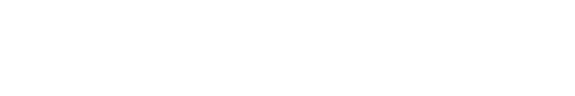 DateContact: Name, your phone number, your e-mail addressLocal Activists Launch Campaign to Restrict Drones in Community Airspace(City/town)–– The city of ____ is introducing a resolution to restrict the use of drones (unmanned aerial vehicles). This reflects the growing concern in the United States about the use of killer drones overseas, and what will happen here at home when the US airspace is opened up to drones by 2015. Residents of _____ are concerned about violations of their privacy, the safety risks posed by tens of thousands of drones in our airspace, and the possibility of domestic drones being weaponized. All over the country, state governments are taking measures to restrict the ways that law enforcement agencies can use drones, such a requiring a court order to collect information, prohibiting the weaponizing of drones, and insisting that the use of domestic drones be subject to open audits and proper oversight to prevent misuse. At the end of the year 2013, 13 states had enacted new laws and 11 states had adopted 16 resolutions. Now, cities are starting to pass resolutions at the local level as well. From Charlotte, North Carolina to Syracuse, New York, citizens of all ideological persuasions have come together to pressure their city councils to pass a variety of local resolutions. [More information about your specific campaign here and why it is of particular importance to your community.]“Rules must be put in place to ensure that drones will not turn us into even more of a ‘surveillance society’ in which our every move is monitored, tracked, recorded, and scrutinized by the government,” said Medea Benjamin, cofounder of the group CODEPINK, which aims to help pass 100 such resolutions by the end of 2014.[Insert a quote by you here!] For more information about the use of domestic drones, please visit:https://www.aclu.org/blog/tag/domestic-drones # # #